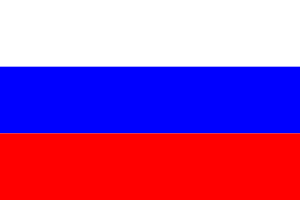 Флаг Российского государства